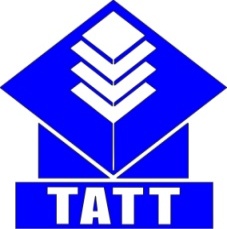 ,,,,,,,,,,,,,,,,,,,,,,,,,,,,,,,,,,,,,,,,,,,,,,,,,,,,,,,,,рабочая программапрофессионального модуляПМ.01Техническое обслуживание и ремонт автотранспортаМДК.01.01. устройство Автомобилейспециальности  23.02.03  Техническое обслуживание и ремонт автомобильного транспортазаочное обучениеТроицкое 2016Рабочая  программа  профессионального  модуля  ПМ.01Техническое  обслуживание  и  ремонт  автотранспорта  МДК.01.01.  Устройство  автомобилей  разработана  на  основании  примерной  программы,  в  соответствии  с  Федеральным  государственным  образовательным  стандартом  среднего  профессионального  образования  по  специальности  23.02.03  Техническое обслуживание и ремонт автомобильного  транспортаСоставитель:Левачёв С.Н.- преподаватель  КГБПОУ  «ТАТТ»СОДЕРЖАНИЕ1. Паспорт рабочей программы профессионального модуляПМ. 01 Техническое обслуживание и ремонт автотранспортаМДК.01.01. Устройство автомобилей1.1. Область применения рабочей программыРабочая программа профессионального модуля является частью программы подготовки специалистов среднего звена в соответствии с ФГОС по специальности СПО 23.02.03 Техническое обслуживание и ремонт автомобильного транспорта в части освоения основных видов профессиональной деятельности (ВПД): техническое обслуживание и ремонт автотранспорта; и соответствующих профессиональных компетенций (ПК):ПК 1.1.  Организовывать и проводить работы по техническому  обслуживанию и ремонту автотранспорта.ПК 1.2. Осуществлять технический контроль при хранении, эксплуатации и обслуживании и ремонте автотранспорта.ПК 1.3. Разрабатывать  технологические процессы ремонта узлов и деталей .1.2. Цели и задачи профессионального модуля – требования к результатам освоения профессионального модуляС целью овладения указанным видом профессиональной деятельности и соответствующими профессиональными компетенциями обучающийся в ходе освоения профессионального модуля должен:иметь практический опыт:разборки и сборки агрегатов и узлов автомобиля;технического контроля эксплуатируемого транспорта;осуществления технического обслуживания и ремонта автомобилей;уметь:разрабатывать и осуществлять технологический процесс технического обслуживания и ремонта автотранспорта; осуществлять технический контроль автотранспорта;оценивать эффективность производственной деятельности;осуществлять самостоятельный поиск необходимой информации для решения профессиональных задач;анализировать и оценивать состояние охраны труда на производственном участке;знать:устройство и основы теории подвижного состава автомобильного транспорта;базовые схемы включения элементов электрооборудования;свойства и показатели качества автомобильных эксплуатационных материалов;правила оформления технической и отчётной документации;классификацию, основные характеристики и технические параметры автомобильного транспорта;методы оценки и контроля качества в профессиональной деятельности;основные положения действующей нормативной документации;основы организации деятельности предприятия и управление им;правила и нормы охраны труда, промышленной санитарии и противопожарной защиты.Количество часов на освоение рабочей программы профессионального модуля ПМ. 01 Техническое обслуживание и ремонт автотранспортаМДК.01.01. Устройство автомобилеймаксимальной учебной нагрузки обучающегося– 461 часов, включая:самостоятельной работы обучающегося–385часов;обязательной аудиторной учебной нагрузки обучающегося– 76 часов;теоретических занятий – 44 часалабораторно-практических занятий – 32 часа.2. результаты освоения ПРОФЕССИОНАЛЬНОГО МОДУЛЯ Результатом освоения профессионального модуля является овладение обучающимися видом профессиональной деятельности - техническое обслуживание и ремонт автомобильного транспорта (МДК.01.01.Устройство автомобилей), в том числе профессиональными (ПК) и общими (ОК) компетенциями:3. СТРУКТУРА содержание профессионального модуля3.1. Тематический план профессионального модуля ПМ. 01 Техническое обслуживание и ремонт автотранспортаМДК.01.01. Устройство автомобилей:3.2. Содержание обучения  по профессиональному модулю ПМ. 01 Техническое обслуживание и ремонт автотранспортаМДК.01.01. Устройство автомобилей:4. условия реализации  ПРОФЕССИОНАЛЬНОГО МОДУЛЯ4.1. Требования к минимальному материально-техническому обеспечениюРеализация профессионального модуля предполагает наличия учебного кабинета №39 «Устройство автомобилей» на 30 посадочных мест для теоретического обучения,; лабораторий « Устройство автомобилей», «Двигатели внутреннего сгорания»,Оборудование учебного кабинета:рабочее место преподавателя;комплект учебно-наглядных пособий «Устройство автомобилей»;диагностическое оборудование, приспособления, инструмент;учебные материалы и пособия по темам;карточки- задания, тесты;технические средства измерения и контроля;технические средства обучения: мультимедийный проектор, интерактивная доска, персональный компьютер, принтер, сканер, ксерокс, программное обеспечение, видео и презентации тем.Оборудование лаборатории«Двигатели внутреннего сгорания»- двигатели;- стенды;- разрезы;комплект плакатов;- комплект учебно-методической документации.Реализация программы модуля предполагает обязательную производственную практику, которую рекомендуется проводить рассредоточено.Оборудование и технологическое оснащение рабочих мест:Горячие (ходовые) агрегатыАвтомобиль ГАЗ-3307(без кабины, кузова, с горячим двигателем ЗМЗ-53), горячий двигатель ЗМЗ-53 на полураме (в сборе с передней подвеской, рулевым управлением, тормозным механизмами передней оси и передним мостом (балкой), горячий двигатель ВАЗ-2101 (в сборе со сцеплением, КПП, передней подвеской, рулевым управлением, тормозной системой передей оси и передней ходовой частью, органами управления и приборами электрооборудования, а так же передней частью кузова,  горячий  двигатель ВАЗ-2109 с КПП, сцеплением, рулевым механизмом, передней подвеской и электрооборудованием,.Двигатели и их элементыдвигатель ВАЗ-2101(без поддона , без КВ,без поршней),двигатель ГАЗ-52 (без одного поршня, без головки), двигатель ЗМЗ -53 (без одной крышки клапанов, без головки, без 8-ми клапанов), блок двигателя КАМАЗ с 1 головкой, блок двигателя ЗИЛ-130 с головками, головка блока цилиндров «ТОЙОТА», двигатель «Москвич 412», двигатель «АЗЛК-2141», поршень, шатун, палец в сборе, Система питаниякарбюратор К-126, карбюратор К-15113, кулачек опережения зажигания энер-ный, топливный насос КАМАЗ, Система смазкиЦентрифуга масляная,  маслянный насос, маслянный фильтр, маслянный насос,Электрооборудование и система зажиганияГенератор, прерыватель-распределитель, стартер КАМАЗСцеплениепмевмогидроусилитель сцепления  КАМАЗ,Коробки передач, раздаточные коробкиКПП  ЗИЛ-130,131, КПП ГАЗ-52, КПП МАЗ-509  (без рычага переключения), КПП ВАЗ-2101 , КПП ГАЗ-3102,  КПП «Москвич 412» 2141, КПП АЗЛК-2141,  КПП ВАЗ-2108, КП-автомат «ТОЙОТА», КПП ГАЗ-53 (ГАЗ-3307) разрез, раздаточная коробка ГАЗ-69, раздаточная коробка ГАЗ-66, Коробки отбора мощностикоробка отбора мощности ЗИЛ-130, коробка отбора мощности ГАЗ-52, коробка отбора мощности ГАЗ-3307, Подвеска автомобилейПередняя подвеска «Москвич-412,2140», передняя подвеска ВАЗ-2101,  передняя подвеска «ТОЙОТА»,  передняя подвеска ГАЗ-31029 «ВОЛГА», передние стойки амортизаторов«ТОЙОТА» передние стойки «Москвич»АЗЛК-2141, передние  и задние стойки ВАЗ-2109,  передние ВАЗ-2108,  передние ЗАЗ-968, Мосты, редукторыЗадний мост ЗИЛ-130 (разрез),  задний мост ВАЗ-2101, задний мост «Москвич», задняя балка ВАЗ-2109,  передняя балка ЗИЛ-130,  передняя балка ГАЗ-3307, задний мост ГАЗ-3307(в сборе с редуктором), редуктор заднего моста ГАЗ-66, редуктор заднего моста ЗИЛ-131, редуктор промежуточного моста КАМАЗ, редуктор Газ-3307,  редуктор заднего моста автобуса ПАЗ-695, рукав переднего моста ГАЗ-69 , балка заднего моста ВАЗ-2108Карданные передачи, приводаКарданные валы, передний привод «ТОЙОТА»,Тормозная системаКомпрессор тормозной системы ЗИЛ,  энергоаккумулятор привода тормозов КАМАЗ, гидровакуумный усилитель тормозов ГАЗ-3307, Рулевое управлениеГидроусилитель  рулевого привода ЗИЛ,  гидроусилитель рулевого привода КАМАЗ,  гидроусилитель рулевого привода ТОЙОТА,редуктор рулевого управления ВАЗ-2109, рулевой механизм «Москвич-2140», рулевой механизм ВАЗ-2101, масляный насос гидроуселителя РУОборудование, стенды, приспособленияПоворотная плита, балансировочный стенд, поверочная плита, проекционный экран, диапроектор,Пластиковые макетыЧетырехтактный, одноцилиндровый, карбюраторный двигатель, задний ведущий мост, механизм блокировки заднего моста, главная передача, бортовой редуктор заднего моста с дифференциалом и тормозным механизмом, микрометр гладкого типаНастольные стендыПневмогидроусилитель сцепления КАМАЗ,  тормозной кран Зил-130 ,тормозной кран КАМАЗ, главный тормозной цилиндр с вакуумным усилителем ВАЗ-2101,  водяной насос КАМАЗ, подогреватель газа ГБА ГАЗ-3307,  коленчатый  вал ГАЗ-52, двухступенчатый газовый редуктор ЗМЗ-53, двухступенчатый газовый редуктор ВАЗ-2106,Настенные стенды«Система зажигания», «Диагностические и контрольно измерительные приборы», «Диагностические приборы»,  «Разборо- сборочный инструмент»,  «Измерительный и металлообрабатывающий инструмент», «Стеклоподъёмник ТОЙОТА», 4.2. Информационное обеспечение обученияПеречень рекомендуемых учебных изданий, Интернет-ресурсов, дополнительной литературыОсновные источники:Передерий, В.П. Устройство автомобиля./В.П.Передерий. [Текст]- М.: 2008г.Пузанков, А.Г.   Автомобили «Устройство автотранспортных средств». /А.Г. Пузанков. [Текст]-М.: Академия, 2006г.Вахламов, В.К. Подвижной состав автомобильного транспорта./В.К.Вахламов. [Текст]-М.: 2009г.Родичев, В.А. Грузовые автомобили./В.А.Родичев. [Текст]-М.:  2007г.Стуканов, В.А. Основы теории автомобильных двигателей и автомобиля./В.А.Стуканов.  [Текст]-М.: 2008г.Туревский, И.С.  Электрооборудование автомобилей./ И.С. Туревский.  [Текст] – М.: Форум, 2006г. Шестопалов, С.К. Устройство, ТО и ремонт легковых автомобилей./С.К.Шестопалов. [Текст]-М.: 2009г. Панов, Ю.В. Установка и эксплуатация газобаллонного оборудования автомобилей./Ю.В.Панов. [Текст]-М.:  2007г.Ерохов, В.И. Системы впрыска легковых автомобилей: эксплуатация, диагностика, ТО и ремонт/В.И.Ерохов. [Текст]-М.: 2008г.   Пехальский, В.И. Устройство автомобиля ./В.И.Пехальский, Я.А. Пехальская . [Текст] -М.:  2007г Дополнительные источники:Учебники и учебные пособия:Чижов, Ю.П. Электрооборудование автомобилей. /Ю.П. Чижов  [Текст]- М.: Машиностроение, 2003г.Шатров, М.Г. Двигатели внутреннего сгорания. /М.Г.Шатров  [Текст]-М.: Высшая школа,2005.Васильева, Л.С. Автомобильные эксплуатационные материалы. /Л.С.Васильева  [Текст]- М.: Наука-пресс, 2003г.Румянцев, С.И. Ремонт автомобилей. /С.И. Румянцев [Текст]- М.: Транспорт, 1988г.Кириченко,Н.Б. Автомобильные эксплуатационные материалы./Н.Б. Кириченко [Текст]-М.: Академа, 2003.Епифанов, Л.И., Епифанова, Е.А. Техническое обслуживание и ремонт автомобильного транспорта. /Л.И.Епифанов, Е.А. Епифанова [Текст]- М.: Инфра-М, 2007г.Карагодин, В.И., Митрохин, Н.Н. Ремонт автомобилей./В.И.Карагодин, Н.Н. Митрохин  [Текст]-М.: Мастерство, 2001г.Михеева Е.В. Информационные технологии в профессиональной деятельности . /Е.В. Михеева [Текст]- М.: Академа, 2006г.Справочники:Понизовский, А.А., Власко,  Ю.М. Краткий автомобильный справочник. /А.А.Понизовский,  Ю.М.Власко[Текст] – М.: Трансконсалтинг НИИАТ, 1994г.Приходько,  В.М. Автомобильный справочник. /В.М.Приходько    [Текст]– М.: Машиностроение, 2004г.Положение о техническом обслуживании и ремонте подвижного состава автомобильного транспорта. [Текст]– М.: Транспорт, 1986г.5. Контроль и оценка результатов освоения профессионального модуля (вида профессиональной деятельности)Формы и методы контроля и оценки результатов обучения должны позволять проверять у обучающихся не только сформированность профессиональных компетенций, но и развитие общих компетенций и обеспечивающих их умений.УТВЕРЖДАЮДиректор КГБПОУ «ТАТТ»____________А.А. Завьялов«_____»  _________  2016 г.Рассмотрена  цикловой  методической  комиссией  общетехнических  и  специальных  дисциплинПротокол  № __ от «__»____ 201 __ годаПредседатель  ЦМК ____Калашников А.Н.СОГЛАСОВАНОЗаместитель  директора  по  УР______________Г.И.Кошкарова «____»___________201 __ годастр.Паспорт рабочей программы профессионального модуля42. Результаты освоения профессионального модуля63. Структура и содержание профессионального модуля7Условия реализации рабочей программы профессионального модуля30Контроль и оценка результатов освоения профессионального модуля34КодНаименование результата обученияПК 1.1.Организовывать и проводить работы по техническому  обслуживанию и     ремонту автотранспорта.ПК 1.2. Осуществлять технический контроль при хранении, эксплуатации,техническом обслуживании и ремонте автотранспортных средств. ПК 1.3.Разрабатывать  технологические процессы ремонта узлов и деталей. ОК 1.Понимать сущность и социальную значимость своей будущей профессии, проявлять к ней устойчивый интерес. ОК 2.Организовывать собственную деятельность, выбирать типовые методы и способы выполнения профессиональных задач, оценивать их эффективность и качествоОК 3.Принимать решения в стандартных и нестандартных ситуациях и нести за них ответственность.ОК 4.Осуществлять поиск и использование информации, необходимой для эффективного выполнения профессиональных задач, профессионального и личностного развития.ОК 5.Использовать информационно-коммуникационные технологии в профессиональной деятельности.ОК 6.Работать в коллективе и в команде, эффективно общаться с коллегами, руководством, потребителями.ОК 7.Брать на себя ответственность за работу членов команды (подчинённых), за результат выполнения заданий.ОК 8.Самостоятельно определять задачи профессионального и личностного развития, заниматься самообразованием, осознанно планировать повышение квалификации.ОК 9.Ориентироваться в условиях частой смены технологий в профессиональной деятельности.Коды профессиональных компетенцийНаименование разделов профессионального модуляВсего часов (макс. учебная нагрузка и практики)Объем времени, отведённый на освоение междисциплинарного курса (курсов)Объем времени, отведённый на освоение междисциплинарного курса (курсов)Объем времени, отведённый на освоение междисциплинарного курса (курсов)ПрактикаПрактикаКоды профессиональных компетенцийНаименование разделов профессионального модуляВсего часов (макс. учебная нагрузка и практики)Обязательная аудиторная учебная нагрузка обучающегосяОбязательная аудиторная учебная нагрузка обучающегосяСамостоятельная работа обучающегося, часовУчебная, часовПроизводственная, часов (по профилю специальности), (если предусмотрена рассредоточенная практика)Коды профессиональных компетенцийНаименование разделов профессионального модуляВсего часов (макс. учебная нагрузка и практики)всего, часовВ т. ч. лабораторные и практические занятия, часовУчебная, часовПроизводственная, часов (по профилю специальности), (если предусмотрена рассредоточенная практика)ПК 2.1.Раздел 1. Раздел 1.Устройство автомобиля2736830205ПК 2.2.Раздел 2. Электрооборудование автомобилей11682108ПК 2.3.Раздел 3. Основы теории автомобильных двигателей3232ПК 2.1.Раздел 4. Теория автомобиля4040ПК 2.1 ПК 2.2.ПК 2.3.Производственная практика, часов(если предусмотрена итоговая концентрированная практика)Всего4617632385Наименование разделов профессионального модуля (ПМ), междисциплинарных курсов (МДК) и темСодержание учебного материала, лабораторные работы и практические занятия, самостоятельная работа обучающихся, курсовая работа (проект) (если предусмотрены)Содержание учебного материала, лабораторные работы и практические занятия, самостоятельная работа обучающихся, курсовая работа (проект) (если предусмотрены)Объем часов1223Раздел 1.Устройство автомобиля Раздел 1.Устройство автомобиля Раздел 1.Устройство автомобиля Раздел 1.Устройство автомобиля Введение. Установочное занятиеСодержаниеСодержание2аВведение. Установочное занятие1Цель и содержание дисциплины.2аВведение. Установочное занятие2Распределение учебного времени, взаимосвязь с дисциплинами по специальности.2аВведение. Установочное занятие3Значение дисциплины для специалистов в области технического обслуживания и ремонта автомобильного транспорта.2аА. ДвигательА. ДвигательА. ДвигательА. ДвигательТема 1.2. Устройство и классификация двигателейСодержаниеСодержание2аТема 1.2. Устройство и классификация двигателей1Определение понятия "двигатель". Назначение и классификация двигателей.2аТема 1.2. Устройство и классификация двигателей2Механизмы и системы двигателя.2аТема 1.2. Устройство и классификация двигателей3Преобразование возвратно-поступательного движения поршня во вращательное движение коленчатого вала двигателя2аТема 1.2. Устройство и классификация двигателей4Термины и определения: верхняя и нижняя мертвые точки, ход поршня, объем камеры сгорания, полный и рабочий объемы цилиндра, литраж, степень сжатия.2аТема 1.3.  Рабочие циклы двигателейСодержаниеСодержание2аТема 1.3.  Рабочие циклы двигателей1Определение терминов: рабочие циклы, такт, четырехтактный двигатель, двухтактный двигатель.  2аТема 1.3.  Рабочие циклы двигателей2Рабочие циклы четырехтактных карбюраторных и дизельных двигателей.2аТема 1.3.  Рабочие циклы двигателей3Преимущества и недостатки карбюраторных двигателей по сравнению с дизельными и газовыми.2аТема 1.3.  Рабочие циклы двигателей4Недостатки одноцилиндрового двигателя.2аТема 1.4. Кривошипно-шатунный механизмСодержание Содержание 2аТема 1.4. Кривошипно-шатунный механизм1Назначение КШМ2аТема 1.4. Кривошипно-шатунный механизм2Общее устройство КШМ2аТема 1.4. Кривошипно-шатунный механизм3Работа  КШМ2аТема 1.4. Кривошипно-шатунный механизм4Особенности  устройства деталей  КШМ2аТема 1.4. Кривошипно-шатунный механизм5Правила сборки деталей КШМ.2аТема 1.4. Кривошипно-шатунный механизмЛабораторныеЛабораторные2аТема 1.4. Кривошипно-шатунный механизм1ЛЗ-4. КШМ. Поршневая группа. Тема 1.5. Механизм газораспределенияСодержаниеСодержание2аТема 1.5. Механизм газораспределения1Назначение механизма газораспределения2аТема 1.5. Механизм газораспределения2Типы механизмов газораспределения2аТема 1.5. Механизм газораспределения3Установкамеханизма и деталей2аТема 1.5. Механизм газораспределения4Тепловойзазор в механизме2аТема 1.6. Система охлаждения и смазкиСодержаниеСодержание2аТема 1.6. Система охлаждения и смазки1Назначение системы охлаждения.2аТема 1.6. Система охлаждения и смазки2Влияние на работу двигателя излишнегои недостаточного охлаждения.2аТема 1.6. Система охлаждения и смазки3Типы систем охлаждения. Общее устройство и работа жидкостной системы охлаждения.2аТема 1.6. Система охлаждения и смазки4Значение постоянства теплового режима двигателя,2аТема 1.6. Система охлаждения и смазки5Охлаждающие жидкости, 2аТема 1.6. Система охлаждения и смазки6Общее устройство и работа воздушной  системы охлаждения2аТема 1.6. Система охлаждения и смазкиЛабораторныеработыЛабораторныеработы4аТема 1.6. Система охлаждения и смазки1ЛЗ-8. Система охлаждения, схемы системы охлаждения. Тема 1.6. Система охлаждения и смазки2ЛЗ-10. Система смазки, схемы смазочных системТема 1.8. Система питания карбюраторного двигателяСодержаниеСодержание2аТема 1.8. Система питания карбюраторного двигателя1Назначения системы питания.2аТема 1.8. Система питания карбюраторного двигателя2Общее устройство и работа системы питания2аТема 1.8. Система питания карбюраторного двигателя3Топливо для карбюраторных двигателей.2аТема 1.8. Система питания карбюраторного двигателя4Понятие о детонации. Определениепонятий: горючая смесь, рабочая смесь2аТема 1.8. Система питания карбюраторного двигателя5Составы горючих смесей,коэффициент избытка воздуха.  2аТема 1.8.2. Вспомогательные системы карбюратораСодержаниеСодержание2аТема 1.8.2. Вспомогательные системы карбюратора1Требования к карбюратору. Режимы работы двигателя исоставы смесей на этих режимах.2аТема 1.8.2. Вспомогательные системы карбюратора2Вспомогательные системы карбюратора2аТема 1.8.2. Вспомогательные системы карбюратора3Главная дозирующая система, назначение, 2аТема 1.8.2. Вспомогательные системы карбюратора4Вспомогательные устройства  карбюратора2аТема 1.8.2. Вспомогательные системы карбюратора5Ограничители максимальной частоты вращения коленчатого вала. Управление карбюратором.2аТема 1.8.2. Вспомогательные системы карбюратораЛабораторныеработыЛабораторныеработы2аТема 1.8.2. Вспомогательные системы карбюратораЛ3-14. Карбюратор ДААЗ-2108 типа «Озон».Тема 1.9. Система питания ГБАСодержаниеСодержание2аТема 1.9. Система питания ГБА1Преимущества использования газообразного топлива для автомобилей.2аТема 1.9. Система питания ГБА2Топливо для газобаллонных автомобилей.2аТема 1.9. Система питания ГБА3Общее устройство и работа газобаллонных установок2аТема 1.9. Система питания ГБАЛабораторные работы   Лабораторные работы   2аТема 1.9. Система питания ГБАЛ3-17. Топливная система ГБА на сжиженном газе. Тема 1.10. Система питания дизельного двигателяСодержаниеСодержание2аТема 1.10. Система питания дизельного двигателя1Экономическая целесообразность применения дизелей.2аТема 1.10. Система питания дизельного двигателя2Общее устройство и работа системы питания дизельного двигателя.2аТема 1.10. Система питания дизельного двигателя3Дизельные топлива.2аТема 1.10. Система питания дизельного двигателя4Смесеобразование в дизельных двигателях.2аТема 1.10. Система питания дизельного двигателяЛабораторные работы   Лабораторные работы   2аТема 1.10. Система питания дизельного двигателя1Л3-21. Система питания дизельного двигателя. ПриборыТема 1.11. Система питания инжекторногодвигателяСодержаниеСодержание2аТема 1.11. Система питания инжекторногодвигателя1Общие сведения о системах впрыска.  2аТема 1.11. Система питания инжекторногодвигателя2Принцип работы инжекторов.  2аТема 1.11. Система питания инжекторногодвигателя3Разновидности систем впрыска и их общее устройство.2аТема 1.11. Система питания инжекторногодвигателя4Достоинства и недостатки систем впрыска2аТема 1.11. Система питания инжекторногодвигателяЛабораторные работы   Лабораторные работы   Тема 1.11. Система питания инжекторногодвигателя1ЛЗ-22. Системы подачи воздуха и топлива в системе впрыска2аБ. ТрансмиссияБ. ТрансмиссияБ. ТрансмиссияБ. ТрансмиссияТема 1.12. Общее устройство трансмиссииСодержаниеСодержание2аТема 1.12. Общее устройство трансмиссии1Назначение трансмиссии.2аТема 1.12. Общее устройство трансмиссии2Типы трансмиссии. Колёсная формула.2аТема 1.12. Общее устройство трансмиссии3Схемы механических трансмиссий автомобилей с колёсными формулами 4*2,  4x4, 6x4, 6x6, 6x8, 8х8 и др.2аТема 1.12. Общее устройство трансмиссии4Агрегаты трансмиссии, их назначение и расположениена автомобиле.2аТема 1.12. Общее устройство трансмиссииЛабораторные работы   Лабораторные работы   Тема 1.12. Общее устройство трансмиссии1Л3-26. Агрегаты и механизмы трансмиссии на автомобилях2Тема 1.13. Сцепление автомобиля. Коробка передачСодержаниеСодержание2аТема 1.13. Сцепление автомобиля. Коробка передач1Назначение сцепления. Типы сцеплений.2аТема 1.13. Сцепление автомобиля. Коробка передач2Устройство однодисковых и двухдисковых сцеплений.2аТема 1.13. Сцепление автомобиля. Коробка передач3Работа однодисковых и двухдисковых сцеплений.2аТема 1.13. Сцепление автомобиля. Коробка передач4Гаситель крутильных колебании.2аТема 1.13. Сцепление автомобиля. Коробка передачЛабораторные работы   Лабораторные работы   8 аТема 1.13. Сцепление автомобиля. Коробка передач1Л3-27. Сцепление и КПП ГАЗ-3307Тема 1.13. Сцепление автомобиля. Коробка передач2Л3-30. Сцепление и КПП  КАМАЗ-4320 Заключительное занятиеТема 1.13. Сцепление автомобиля. Коробка передач3Л3-33. Раздаточные коробки «Нива», УАЗ, ГАЗ-66, КОМ.Тема 1.13. Сцепление автомобиля. Коробка передач4ЛЗ-35.  Сцепление и КПП  легковых автомобилейТема 1.16. МостыСодержаниеСодержание2аТема 1.16. Мосты1Типы мостов. Ведущий мост, назначение,.2аТема 1.16. Мосты2Общее устройство ведущих мостов2аТема 1.16. Мосты3Общее устройство неведущих мостов2аТема 1.16. Мосты4Балка ведущего моста, назначение, общее устройство.2аТема 1.16. МостыЛабораторные работы   Лабораторные работы   Тема 1.16. Мосты1Л3-38. Ведущие мосты автомобилей ГАЗ-3307,3110, ЗИЛ-130, ВАЗ-2106, …2 аВ.Несущая система, подвеска,  колесаВ.Несущая система, подвеска,  колесаВ.Несущая система, подвеска,  колесаВ.Несущая система, подвеска,  колесаТема 1.19.    Подвеска автомобиляСодержаниеСодержание2аТема 1.19.    Подвеска автомобиля1Назначение подвески. Типы подвесок.2аТема 1.19.    Подвеска автомобиля2Устройство зависимых и независимых подвесок,2аТема 1.19.    Подвеска автомобиля3Задняя подвеска трехосного автомобиля2аТема 1.19.    Подвеска автомобиля4Рессоры, назначение, типы, устройство2аТема 1.19.    Подвеска автомобиля5Амортизаторы, назначение, типы, устройство и работа2аТема 1.19.1. Подвеска легковых автомобилей. СодержаниеСодержание2аТема 1.19.1. Подвеска легковых автомобилей. 1Подвеска легковых автомобилей.2аТема 1.19.1. Подвеска легковых автомобилей. 2Стабилизатор поперечной устойчивости, назначение, устройство.2аТема 1.19.1. Подвеска легковых автомобилей. 3Передача подвеской сил и моментов.2аТема 1.19.1. Подвеска легковых автомобилей. 4Влияние подвески на безопасность дорожного движения.2аТема 1.20.   Колеса и шины. Кузова и кабиныСодержание2аТема 1.20.   Колеса и шины. Кузова и кабины1Назначение колес Типы колес. Устройство колес с глубоким и плоским ободом.2аТема 1.20.   Колеса и шины. Кузова и кабины2Способы крепления покрышки на ободе колеса. Крепление колес на ступицах, полуосях.2аТема 1.20.   Колеса и шины. Кузова и кабины3Назначение шин. Типы шин. Устройство камерных и бескамерных шин.2аТема 1.20.   Колеса и шины. Кузова и кабины4Понятие о диагональных и радиальных шинах. Маркировка шин. Нормы давления воздуха в шинах.2аТема 1.20.   Колеса и шины. Кузова и кабины5Влияние конструкции и состояния шин на безопасность движения.2аГ. Система управленияГ. Система управленияГ. Система управленияГ. Система управленияТема 1.22.   Рулевое управление. Общее устройствоСодержаниеСодержание2аТема 1.22.   Рулевое управление. Общее устройство1Назначение рулевого управления.   2аТема 1.22.   Рулевое управление. Общее устройство2Основные части рулевого управления.2аТема 1.22.   Рулевое управление. Общее устройство3Схемы поворотов автомобиля.2аТема 1.22.   Рулевое управление. Общее устройство4Назначение рулевой трапеции.2аТема 1.22.   Рулевое управление. Общее устройствоЛабораторные работы   Лабораторные работы   2аТема 1.22.   Рулевое управление. Общее устройство1Л3-44. Гидропривод рулевого  управления  ЗИЛ, КАМАЗТема 1.23.  Тормозные системы. Общие сведенияСодержаниеСодержание2аТема 1.23.  Тормозные системы. Общие сведения1Назначение тормозной системы.2аТема 1.23.  Тормозные системы. Общие сведения2Основные части тормозной системы.2аТема 1.23.  Тормозные системы. Общие сведения3Расположение основных элементов тормозной системы на автомобиле.2аТема 1.23.  Тормозные системы. Общие сведения4Тормозные механизмы, назначение, типы.2аТема 1.23.  Тормозные системы. Общие сведения5Устройство и работа трансмиссионных тормозных механизмов.2аТема 1.23.  Тормозные системы. Общие сведенияЛабораторные работы   Лабораторные работы   Тема 1.23.  Тормозные системы. Общие сведения1Л3-51. Тормозные системы КАМАЗ-5320, Контуры 1и22 аВсего аудиторных по разделу68Самостоятельная работа при изучении раздела ПМ01.Тематика внеаудиторной самостоятельной работыКлассификация и устройство автомобилей.1.Л3-1. Органы управления автомобилем22.Л3-2. Общее устройство, классификация, компоновка двигателя23.Порядок работы многоцилиндровых двигателей24.Рабочие циклы двухтактного карбюраторного двигателя25.Преимущества и недостатки многоцилиндровых двигателей26Л3-3. КШМ. Блок цилиндров27Л3-5. КШМ. Коленчатый вал, маховик,   картер двигателя28Взаимодействие двигателей КШМ29Детали и узлы КШМ210Правила сборки двигателей КШМ211Л3-6. ГРМ. Типы ГРМ, зуб.колёса, распредвал …212ЛЗ-7. Неисправности КШМ и ГРМ213Виды ГРМ и их работа214Особенности ГРМ современных автомобилей215Фазы газораспределения216Л3-9. С/охлаждения. Приборы системы охлаждения217Приборы систем охлаждения218Пусковой подогреватель219Система смазки220Приборы смазочных систем. Схемы.221Л3-11. Элементы смазочных систем222Л3-12. Вентиляция картера, возможные неисправности системы смазки223Вентиляция картера двигателя124Простейший карбюратор225Приборы подачи воздуха и топлива226Устройство и работа карбюраторов227Неисправности системы питания карбюраторных двигателей228Л3-13. Система питания карбюраторного двигателя229Л3-15. Карбюратор К-88230Электронная система впрыска топлива431Оборудование и аппаратура ГБА232Топливная система ГБА на сжиженном и сжатом  газе233Л3-16. Система питания ГБА234Л3-18. Топливная система ГБА на сжатом газе. 235Л3-19. Двухступенчатый газовый редуктор.236Л3-20. ТНВД и регуляторы237Механизмы и узлы системы питания дизелей238ТНВД, регуляторы и муфты опережения впрыска топлива239Форсунки, турбонаддув и неисправности системы питания дизельных двигателей240Системы подачи воздуха и топлива241Система защиты окружающей среды. Электроника инжектора242Возможные неисправности системы питания инжекторов.243Л3-23. Система впрыска бензина244ЛЗ-24. Датчики систем впрыска245ЛЗ-25.  Основные  неисправности системы питания инжекторов246Л3-26. Агрегаты и механизмы трансмиссии на автомобилях247Влияние дизеля на окружающую среду248Расположение агрегатов трансмиссии249Привод сцепления250Л3-28. Сцепление и КПП  ЗИЛ-130251Л3-29. Сцепление и КПП МАЗ-5335252Регулировка сцепления и его привода253Коробка передач. Четырёхступенчатые КПП254Пятиступенчатые и многоступенчатые КПП255Гидромеханическая передача, раздаточные коробки.256Л3-31. Гидромеханическая КПП257Л3-32. Коробки – автоматы л/а258Л3-34. Раздаточные коробки МАЗ, КАМАЗ259Карданные передачи , привода передних управляемых колёс260Л3-36. Карданная передача261Л3-37.Привода передних колёс262КПП ГАЗ-3307, ЗИЛ-130263КПП МАЗ-5335264КПП КАМАЗ-4320265КПП ВАЗ-2109266Карданные шарниры управляемых ведущих колёс267Главная передача и дифференциал268Управляемый ведущий мост269Колёсная передача, неисправности мостов270Л3-39. Ведущие мосты авт - й МАЗ-5335, КАМАЗ-5320271Л3-40. Дифференциал повышенного трения ГАЗ-66272Главная передача ГАЗ-3307,  ЗИЛ-130273Дифференциал повышенного трения ГАЗ-66274Межосевой дифференциал КАМАЗ475Неисправности и регулировка мостов476Рама. Передний управляемый мост. Углы установки передних колёс277Тягово-сцепное устройство278Регулировка углов передних колёс279Стабилизатор поперечной устойчивости280Влияние подвески на БДД481Л3-41.Колёса и шины282Кузова и кабины283Л3-42. Кузов, кабина284Рулевой механизм и его привод285Усилитель рулевого привода. Неисправности286Л3-43. Механическое рулевое управление л/а и г/а287Л3-45. Гидропривод рулевого управления МАЗ, КРАЗ288Гидропривод  тормозов.289Пневмопривод тормозов ЗИЛ-130,131290Тормозные системы КАМАЗ-5320, МАЗ-5335291Приборы  и неисправности тормозных систем292Л3-46. Тормозные системы с гидроприводом. 293Л3-47. Приборы тормозных систем с гидроприводом.294ЛЗ-48.Неисправности тормозных систем с гидроприводом295Л3-49. Тормозные системы с пневмоприводом ЗИЛ-130296Л3-50. Пневмопривод тормозов прицепов ЗИЛ, КАМАЗ. 297Л3-52. Тормозные системы КАМАЗ-5320, Контуры 3, 4 и 5298Л3-53. Приборы многоконтурной тормозной системы  КАМАЗ-5320.299Л3-54. Неисправности тормозных систем  ЗИЛ , КАМАЗ, МАЗ.2Всего внеаудиторной самостоятельной работы по разделу  205Итого максимальная учебная нагрузка по разделу273Раздел 2.Электрооборудование автомобилейРаздел 2.Электрооборудование автомобилейРаздел 2.Электрооборудование автомобилейРаздел 2.Электрооборудование автомобилейА. Система электроснабженияА. Система электроснабженияТема 2.1 Общие сведения о системах электроснабжения. Аккумуляторные батареи, генераторыСодержаниеСодержание2аТема 2.1 Общие сведения о системах электроснабжения. Аккумуляторные батареи, генераторы1.Назначение системы электроснабжения.2аТема 2.1 Общие сведения о системах электроснабжения. Аккумуляторные батареи, генераторы2.Основные требования, предъявляемые к системе, приборам и аппаратам.2аТема 2.1 Общие сведения о системах электроснабжения. Аккумуляторные батареи, генераторы3.Принципиальная схема системы2аТема 2.1 Общие сведения о системах электроснабжения. Аккумуляторные батареи, генераторы4.Принцип работы системы электроснабжения.2аБ.Система зажиганияБ.Система зажиганияТема 2.6  Общие сведения .Контактная  и полупроводниковая системы зажиганияСодержаниеСодержание2аТема 2.6  Общие сведения .Контактная  и полупроводниковая системы зажигания1.Назначение системы зажигания и основные требования, предъявляемые  кним.2аТема 2.6  Общие сведения .Контактная  и полупроводниковая системы зажигания2.Основные требования, предъявляемые  ксистеме зажигания.2аТема 2.6  Общие сведения .Контактная  и полупроводниковая системы зажигания3.Принципиальная схема батарейной  контактной системы зажигания и принцип ее работы2аТема 2.6  Общие сведения .Контактная  и полупроводниковая системы зажиганияЛабораторныеработыЛабораторныеработы2аТема 2.6  Общие сведения .Контактная  и полупроводниковая системы зажигания1.Л3-60.Контактная система зажиганияТема 2.8. Бесконтактная система зажигания. Системы зажигания инжекторных двигателейСодержаниеСодержание2аТема 2.8. Бесконтактная система зажигания. Системы зажигания инжекторных двигателей1.бесконтактных ах2аТема 2.8. Бесконтактная система зажигания. Системы зажигания инжекторных двигателей2. «Искра»2аТема 2.8. Бесконтактная система зажигания. Системы зажигания инжекторных двигателей3.л/автомобилей ВАЗ,  её 2аТема 2.8. Бесконтактная система зажигания. Системы зажигания инжекторных двигателей4.л/автомобилей со световыми датчиками «Сонар»2аВ. Электропусковые системыВ. Электропусковые системыТема 2.11.  Общие сведения. Устройство стартераСодержаниеСодержание2аТема 2.11.  Общие сведения. Устройство стартера1.2аТема 2.11.  Общие сведения. Устройство стартера2.2аТема 2.11.  Общие сведения. Устройство стартера3.В2аТема 2.11.  Общие сведения. Устройство стартера4.2аГ. Контрольно-измерительные приборы, системы освещения и световой сигнализацииГ. Контрольно-измерительные приборы, системы освещения и световой сигнализацииД. Дополнительное электрооборудование, бортовая сетьД. Дополнительное электрооборудование, бортовая сетьВсего аудиторных по разделуВсего аудиторных по разделу8Самостоятельная работа при изучении раздела ПМ01.Самостоятельная работа при изучении раздела ПМ01.Тематика внеаудиторной самостоятельной работыТематика внеаудиторной самостоятельной работы1.Принцип работы системы электроснабжения42.Аккумуляторные батареи23.Неисправности АКБ и их последствия44.Л3-55. Аккумуляторные батареи25.Генераторные установки26Регуляторы напряжения27Схемы полупроводниковых регуляторов напряжения48Схемы электроснабжения29Л3-56. Генераторы и реле-регуляторы210Л3-57. Схемы электроснабжения211Описание работы узлов и деталей электроснабжения412Эксплуатация системы электроснабжения213Л3-58. Схемы полупроводниковых регуляторов напряжения.214Л3-59. Эксплуатация систем электроснабжения.215Проверка тех. состояния системы электроснабжения416Улучшение характеристик систем зажигания417Полупроводниковые системы зажигания218Приборы и аппараты системы зажигания219Л3-61. Контактно-транзисторная система зажигания220Бесконтактная система зажигания221Л3-62. Бесконтактная система зажигания «Искра»222Л3-63. Бесконтактная система зажигания  автомобилей ВАЗ223Принципиальная схема бесконтактной системы зажигания424Датчики и приборы системы зажигания инжекторов225Л3-64.  Системы зажигания инжекторных двигателей226Эксплуатация системы зажигания227Характеристика и схемы электропусковых систем228Устройства для обеспечения пуска холодного двигателя229Эксплуатация электропусковых систем230Л3-65. Стартер.  Средства, облегчающие запуск двигателя зимой231Контрольно-измерительные приборы232КИП. Возможные неисправности233Осветительные  и сигнальные приборы234Л3-66.  КИП, осветительные приборы. Приборы световой сигнализации235Схема включения и эксплуатация236Конструкция оптических элементов фар437Отказы  и неисправности освещения и сигнализации438Звуковые сигналы, электродвигатели, стеклоочистители239Система управления экономайзером принудительного ХХ240Схема электрооборудования современных автомобилей241Обозначение приборов электрооборудования242Коммутационная аппаратура243Устройства для снижения  радиопомех244Неисправности коммутационной аппаратуры4Всего внеаудиторной самостоятельной работы по разделу  108Итого максимальная учебная нагрузка по разделу116Раздел 3.Основы теории автомобильных двигателейРаздел 3.Основы теории автомобильных двигателейРаздел 3.Основы теории автомобильных двигателейРаздел 3.Основы теории автомобильных двигателейВсего аудиторных по разделу0Самостоятельная работа при изучении раздела ПМ01.Тематика внеаудиторной самостоятельной работы1.Теоретические и  действительные циклы ДВС22.Энергетические и экономические показатели ДВС. Тепловой баланс23.Способы повышения мощности ДВС44.Виды движения  жидкости45.Карбюрация и карбюраторы. Смесеобразование в дизелях26Типы и схемы ГДС и вспомогательных устройств47Испытания двигателей28Классификация камер сгорания29Правила ТБ при использованиях ДВС в лаб. работах210Регулировочные,  скоростные и специальные характеристики ДВС211Условия снятия и изображения характеристик212Кинематика и  динамика КШМ. Уравновешивание КШМ213Кинематика и динамика КШМ2Всего внеаудиторной самостоятельной работы по разделу  Всего внеаудиторной самостоятельной работы по разделу  32Итого максимальная учебная нагрузка по разделуИтого максимальная учебная нагрузка по разделу32Раздел 4.Теория автомобиляРаздел 4.Теория автомобиляРаздел 4.Теория автомобиляРаздел 4.Теория автомобиляВсего аудиторных по разделуВсего аудиторных по разделу8Самостоятельная работа при изучении раздела ПМ01.Самостоятельная работа при изучении раздела ПМ01.Тематика внеаудиторной самостоятельной работыТематика внеаудиторной самостоятельной работы1.Эксплуатационные свойства автомобилей. Силы, действующие на автомобиль в движении22.Тяговая динамичность автомобиля. Силовой и мощностной баланс23.Влияние конструкционных факторов на топливную динамичность24.Типовые возможности автопоездов25.Тяговое испытание автомобиля26Тормозная динамичность автомобиля27Топливная экономичность автомобиля28Устойчивость автомобиля. Силы,действующие на автомобиль29Поперечная и продольная устойчивость210Методы вождения без заносов и опрокидываний211Управляемость автомобиля212Проходимость  и плавность хода автомобиля213Конструкции автомобилей214Особенности конструкции специальных автомобилей215Перспективы развития подвижного состава216Электромобили, их агрегаты и компоновка217Новые технологии и новинки в автомобилестроении218Л3-67. Схема электрооборудования ВАЗ-2106, ВАЗ-2110, ГАЗ-3110.219Современные технологии и материалы. 4Всего внеаудиторной самостоятельной работы по разделу  Всего внеаудиторной самостоятельной работы по разделу  40Итого максимальная учебная нагрузка по разделуИтого максимальная учебная нагрузка по разделу40Всего аудиторныхВсего аудиторных76Всего внеаудиторной самостоятельной работыВсего внеаудиторной самостоятельной работы385Итого максимальная учебная нагрузкаИтого максимальная учебная нагрузка461Результаты (освоенные профессиональные компетенции)Основные показатели оценки результатаФормы и методы контроля и оценки результатов обученияПК 1.1.Организовывать и проводить работы по техническому  обслуживанию и     ремонту автотранспорта.-знания устройства и основ теории подвижного состава автомобильного транспорта;-знания классификации, основных характеристик и технических параметров автомобильного транспорта;-осуществление разборки и сборки агрегатов и узлов автомобилей;- разработка и осуществление технологического процесса технического обслуживания и ремонта автотранспорта; -выбор методов организации и технологии проведения ремонта автомобилей;-диагностика технического состояния и определение неисправностей автомобилей;- подбор технологического оборудования для организации работ по техническому обслуживанию и ремонту автомобилей;- выбор технологического оборудования и технологической оснастки приспособлений и инструментов для ТОиР автомобилей.Текущий контроль:- устный и письменный опрос; тестирование- лабораторные и практические занятия;- домашние контрольные работы;- самостоятельная работа;Промежуточный контроль:ЭкзаменПК 1.2.Осуществлять технический контроль при хранении, эксплуатации и техническом обслуживании и ремонте автотранспортных средств.- качество анализа технического контроля автотранспорта;-оценка  эффективности производственной деятельности;-знания правил оформления технической и отчётной документации;- демонстрация качества анализа технической документации;- применение методов оценки и контроля качества в профессиональной деятельности;-осуществление технического контроля при эксплуатации автомобилей;-проведение контроля качества технического обслуживания и текущего ремонта автомобилей с соблюдением правил по технике безопасности и охраны труда;Текущий контроль:- устный и письменный опрос; тестирование- лабораторные и практические занятия;- домашние контрольные работы;- самостоятельная работа;Промежуточный контроль:ЭкзаменПК 1.3Разрабатывать  технологические процессы ремонта узлов и деталей.-демонстрация навыков разработки технологических процессов ремонта деталей и узлов автомобилей;-организация деятельности предприятия и управление им;-осуществление самостоятельного поиска необходимой информации для решения профессиональных задач;-применение основных положений действующей нормативной документации;-соблюдение правил и норм охраны труда, промышленной санитарии и противопожарной защиты;- определение неисправностей агрегатов и узлов автомобилей;- выбор профилактических мер по предупреждению отказов деталей и узлов автомобилей;-анализ и оценка состояния охраны труда на производственном участке;-обоснованный выбор методов, средств и способов ремонта или восстановления узлов, деталей и агрегатов автомобилей.Текущий контроль:- устный и письменный опрос; тестирование- лабораторные и практические занятия;- домашние контрольные работы;- самостоятельная работа;Промежуточный контроль:ЭкзаменРезультаты (освоенные общие компетенции)Основные показатели оценки результатаФормы и методы контроля и оценкиОК 1.Понимать сущность и социальную значимость своей будущей профессии, проявлять к ней устойчивый интерес.- демонстрация интереса к своей будущей профессииБеседа,наблюдение за деятельностьюОК 2.Организовывать собственную деятельность, выбирать типовые методы и способы выполнения профессиональных задач, оценивать их эффективность и качество-выбор и применение методов и способов решения профессиональных задач в области разработки технологического процесса технического обслуживания и ремонта автомобилей;- оценка эффективности и качества выполнения;Тестовые задания, практические работы, самостоятельные работы,лабораторно-практическиеразработка презентаций ОК 3.Принимать решения в стандартных и нестандартных ситуациях и нести за них ответственность.-  решения встандартных  и нестандартных профессиональных задач в области разработки технологических процессов технического обслуживания и ремонта автомобилей;Тестовые задания, самостоятельные работы,лабораторно-практические работыОК 4.Осуществлять поиск и использование информации, необходимой для эффективного выполнения профессиональных задач, профессионального и личностного развития.- эффективный поиск необходимой информации;- использование различных источников, включая электронные;Тестовые задания, самостоятельные,лабораторно-практические работы,рефераты, разработка презентаций ОК 5.Использовать информационно-коммуникационные технологии в профессиональной деятельности.- применение математических методов и ПК в техническом нормировании и проектировании ремонтных предприятий;самостоятельные работы, разработка презентацийОК 6.Работать в коллективе и в команде, эффективно общаться с коллегами, руководством, потребителями.- взаимодействие с обучающимися, преподавателями и мастерами п\о в ходе обучениялабораторно-практические, практические работы,самостоятельные работыОК 7.Брать на себя ответственность за работу членов команды (подчинённых), за результат выполнения заданий.- планирование своей деятельности и членов команды, самоанализ и коррекция собственной работы;лабораторно-практические, практические работы,самостоятельные работыОК 8.Самостоятельно определять задачи профессионального и личностного развития, заниматься самообразованием, осознанно планировать повышение квалификации.- организация самостоятельного изучения и занятий при изучении ПМТестовые задания, самостоятельные,лабораторно-практические работыОК 9.Ориентироваться в условиях частой смены технологий в профессиональной деятельности.- анализ новых технологий в области технологических процессов технического обслуживания и ремонта автомобилей;самостоятельные работы разработка презентаций